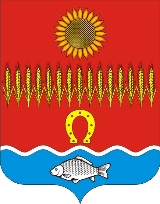 РОСТОВСКАЯ ОБЛАСТЬ             Собрание депутатов Советинского сельского поселенияРЕШЕНИЕОб определении мест для выгула домашних животныхВ целях регулирования вопросов в сфере благоустройства территории Советинского сельского поселения в части выгула домашних животных, а также повышения комфортности и безопасности условий проживания граждан, в соответствии со статьей 8, пункта 3 части 5 статьи 13 Федерального закона от 27.12.2018 № 498-ФЗ «Об ответственном обращении с животными и о внесении изменений в отдельные законодательные акты РФ» , статьей 14 Федерального закона от 06.10.2003 № 131-ФЗ «Об общих принципах организации местного самоуправления в РФ», Собрание депутатов Советинского сельского поселения Неклиновского района решило:   1. Определить места для выгула домашних животных на территории Советинского сельского поселения согласно приложению № 1 к настоящему решению.2. Утвердить требования к виду и разрешению указателей «выгул домашних животных» согласно приложению № 2 к настоящему решению.3. Настоящее решение подлежит опубликованию (обнародованию) и размещению на официальном сайте Советинского сельского поселения.4. Настоящее решение вступает в силу по истечение 10 дней после его официального опубликования.Председатель Собрания депутатов - глава Советинского сельского поселения                                                      В.А. Бондаренкослобода Советка25 ноября 2020 года№ 171Перечень местдля выгула домашних животных на территории Советинского сельского поселения  1.  100 м. от ориентира сл. Советка по направлению на Ю-З согласно графическому изображению (МВДЖ – обозначены границы места выгула домашних животныхТребования к виду и размещению указателей «выгул домашних животных»1. Границы территории места для выгула домашних животных обозначаются администрацией Советинского сельского поселения указателями «выгул домашних животных», размещаемые по периметру границ данной территории на высоте не ниже 1,5 метров от уровня земли, на  расстоянии, обеспечивающем видимость от одного указателя до следующего ближайшего.2. Указатели «выгул домашних животных» изготавливаются из деревянных или металлических материалов, размерами : ширина не менее 30 см, высота не менее 20 см, окрашиваются красителем красного цвета с наружной стороны периметра территории и желтого цвета с внутренней стороны периметра территории, а также снабжаются текстом красителя черного цвета «выгул домашних животных»2.1. Вид указателя «выгул домашних животных» с наружной стороны периметра территории.2.2. Вид указателя «выгул домашних животных» с внутренней стороны периметра территории.Принято Собранием депутатов25 ноября 2020 годаПриложение 1 к решениюСобрания депутатов Советинского сельского поселения «Об определении мест для выгула домашних животных»Графическое изображениеУказание координатных точек границ на кадастровом плане территории, площадь территории земельного участка100 м. от ориентира сл. Советка по направлению на Ю-З(МВДЖ –обозначены границы места выгула домашних животных)100 м. от ориентира сл. Советка по направлению на Ю-З(МВДЖ –обозначены границы места выгула домашних животных)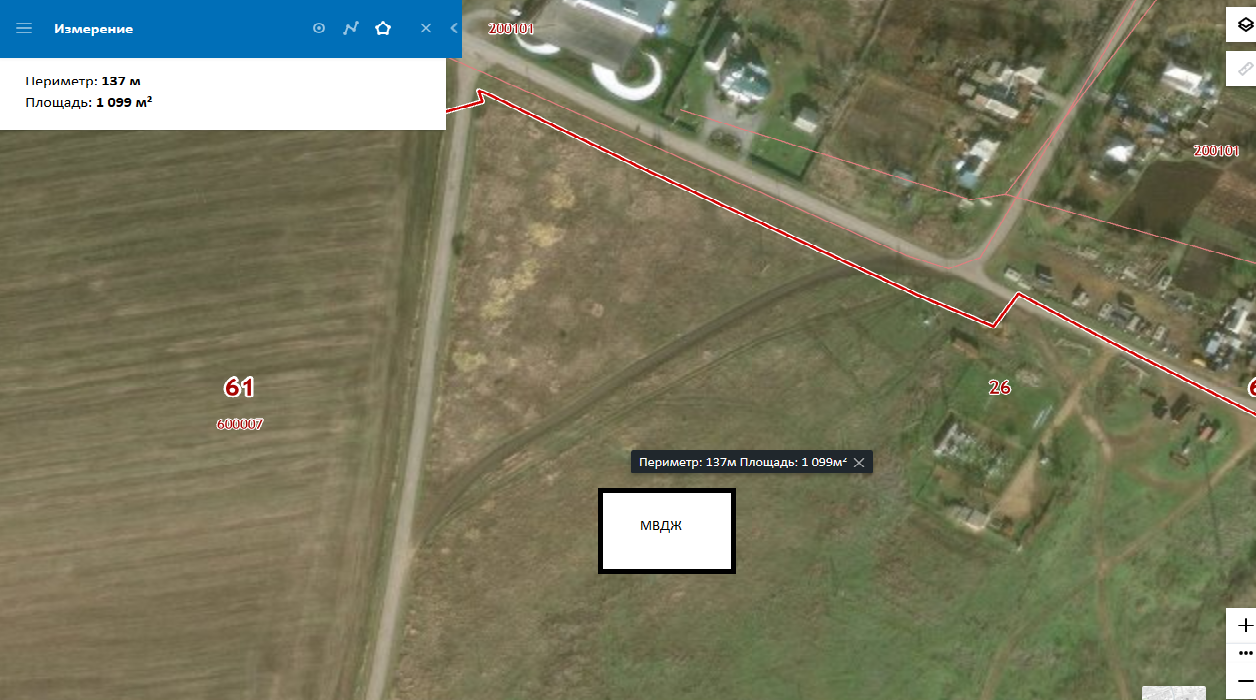 Точка № 1: Широта: 47,50010                    долгота:39,24800Точка № 2: широта: 47,449980                    долгота: 39,24800Точка № 3: широта: 47,49980                     долгота: 39,24840Точка № 4: широта:47,50010                    долгота: 39,24850Площадь ЗУ:1099 кв.м.Графическое изображениеУказание координатных точек границ на кадастровом плане территории, площадь территории земельного участкаПримерно 50 м. южнее хутора Приют(МВДЖ –обозначены границы места выгула домашних животных)Примерно 50 м. южнее хутора Приют(МВДЖ –обозначены границы места выгула домашних животных)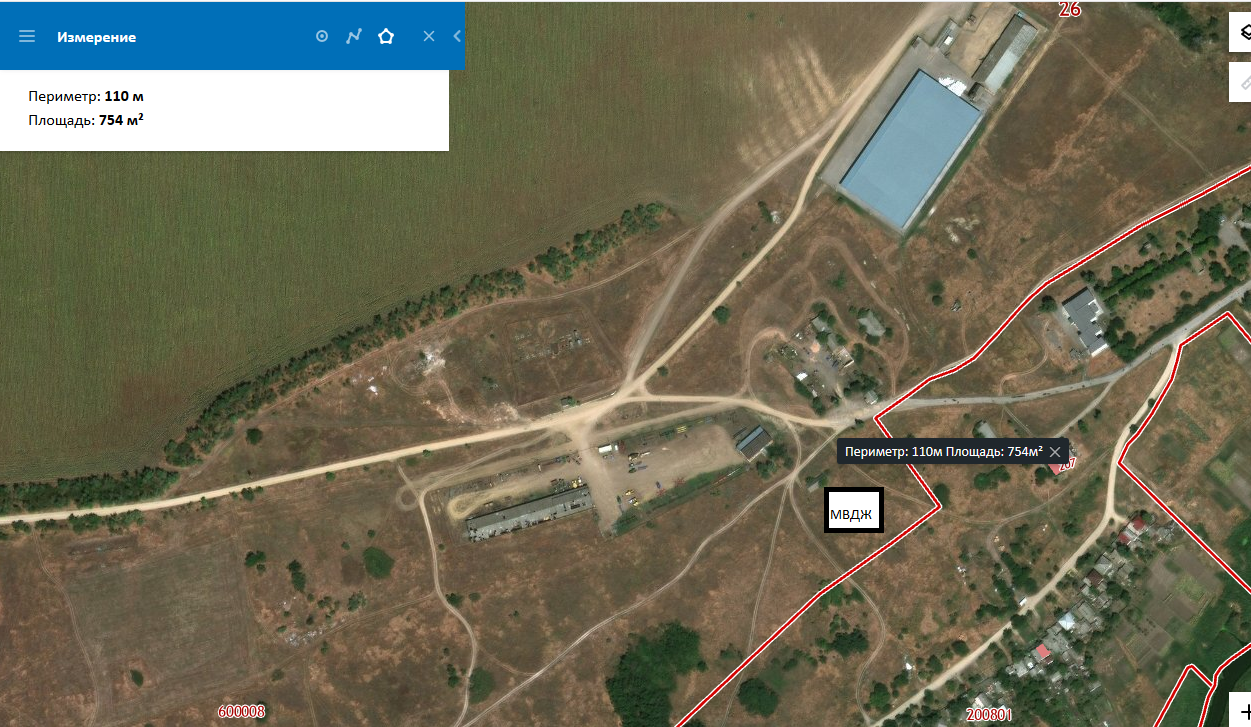 Точка № 1: Широта: 47,40600                    долгота: 39,16630Точка № 2: широта: 47,40580                    долгота: 39,16630Точка № 3: широта: 47,40580                     долгота: 39,16670Точка № 4: широта:47,40600                    долгота: 39,16670Площадь ЗУ:754 кв.м.Графическое изображениеУказание координатных точек границ на кадастровом плане территории, площадь территории земельного участкаПримерно 70 м. с. Горская Порада(МВДЖ –обозначены границы места выгула домашних животных)Примерно 70 м. с. Горская Порада(МВДЖ –обозначены границы места выгула домашних животных)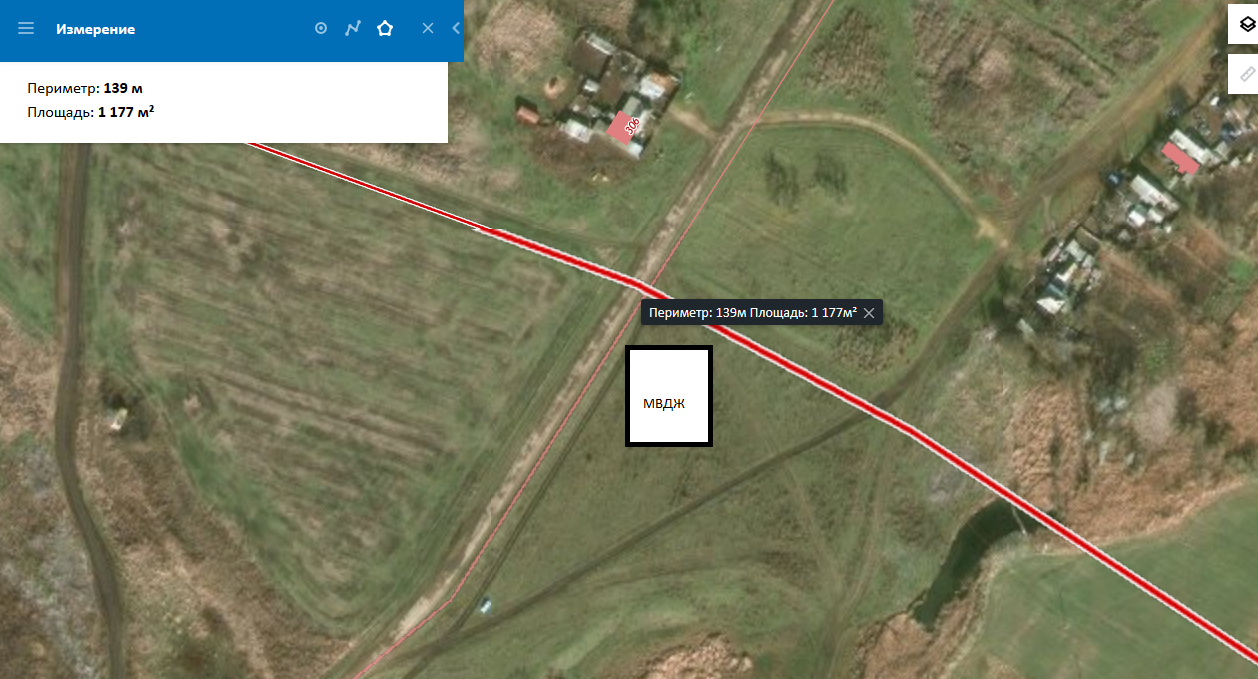 Точка № 1: Широта: 47,52420                    долгота: 39,27960Точка № 2: широта: 47,52380                    долгота: 39,27960Точка № 3: широта: 47,52380                     долгота: 39,28000Точка № 4: широта:47,52420                    долгота: 39,28000Площадь ЗУ:1177 кв.м.Графическое изображениеУказание координатных точек границ на кадастровом плане территории, площадь территории земельного участка10 м. Северная окраина ул. Металлургическая(МВДЖ –обозначены границы места выгула домашних животных)10 м. Северная окраина ул. Металлургическая(МВДЖ –обозначены границы места выгула домашних животных)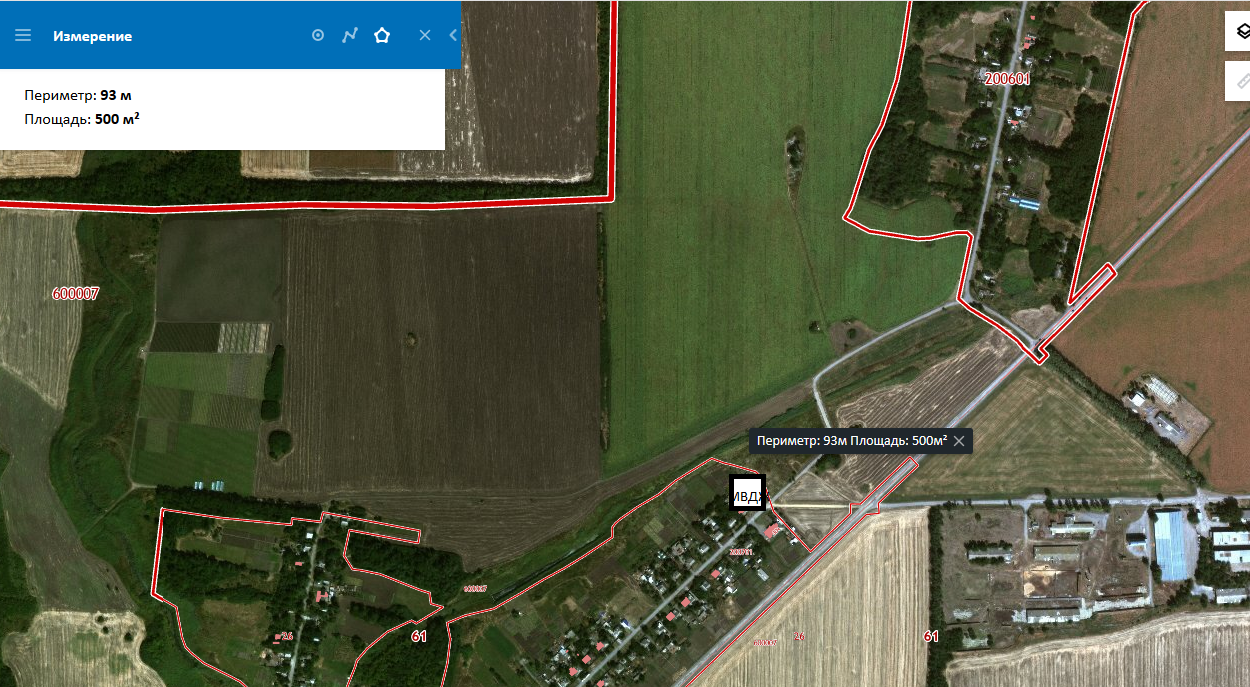 Точка № 1: Широта: 47,45640                    долгота: 39,05790Точка № 2: широта: 47,45620                    долгота: 39,05780Точка № 3: широта: 47,45620                     долгота: 39,05820Точка № 4: широта:47,45640                    долгота: 39,05810Площадь ЗУ:500 кв.м.Приложение 2 к решениюСобрания депутатов Советинского сельского поселения «Об определении мест для выгула домашних животных»